Église St Joseph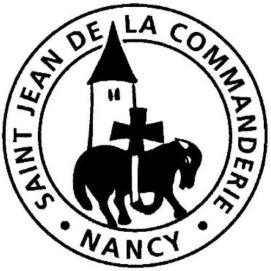 5 janvier 2020Épiphanie du SeigneurL’étoile les précédaitSt Matthieu est le seul à raconter la venue des mages à Bethléem. Une page d’Évangile en partie préfigurée dans les lectures : le prophète Isaïe annonçait le pèlerinage de tous les peuples vers la lumière de Bethléem et St Paul dit l’ampleur du mystère de Noël dont la grâce ne nous est pas réservée. Elle est pour toutes les nations. Le psaume chante l’offrande des mages à l’Enfant Dieu devant qui ils viennent se prosterner.CHANT D’ENTRÉEPeuple fidèle F 5
Peuple fidèle, le Seigneur t’appelle,C’est fête sur terre, le Christ est né.Viens  à la crèche voir le Roi du monde.En lui viens reconnaître (ter) ton Dieu, ton SauveurVerbe, lumière, et splendeur du Père,Il naît d’une mère, petit enfant.Dieu véritable, le Seigneur fait homme.En lui viens reconnaîtrePeuple fidèle, en ce jour de fête,Proclame la gloire de ton Seigneur.Dieu se fait homme pour montrer qu’il t’aime.En lui viens reconnaître…1ère Lecture : Is 60, 1-6Le prophète regarde sans doute le soleil se lever sur Jérusalem et les caravanes approcher  pour le marché. Il imagine le jour où c’est la lumière du Seigneur qui se lèvera.Psaume 71Parmi les nations, Seigneur, on connaîtra ton salut.Dieu, donne au roi tes pouvoirs,À ce fils de roi ta justice.Qu’il gouverne ton peuple avec justice,Qu’il fasse droit aux malheureux !En ces jours-là, fleurira la justice,Grande paix jusqu’ la fin des lunes !Qu’il domine de la mer à la merEt du Fleuve jusqu’au bout de la terre !Les rois de Tarsis et des îles apporteront des présents.Les rois de Saba et de Seba feront leur offrande.Tous les rois se prosterneront devant luiTous les pays le serviront.Il délivrera le pauvre qui appelleEt le malheureux sans recours.Il aura souci du faible et du pauvre,Du pauvre dont il sauve la vie.2ème Lecture : Ep 3, 2-3a. 5-6La scène des mages resterait exotique si Paul n’en donnait pas le sens profond : un grand projet de Dieu se dévoile, concernant tous les hommes, sans distinction d’origine.Évangile : Mt 2, 1-12Alléluia. Alléluia.	Nous avons son étoile à l’orient	et nous sommes venus adorer le Seigneur.Alléluia.PRIÈRE DES FIDÈLESAvec l’humanité tout entière, approchons-nous en toute confiance de celui qui comble nos attentes.Pour les brebis égarées dans des chemins sans issue, pour les bergers aveugles et trompeurs. Ensemble, prions le Dieu de lumière et de paix. R/R/ 	Dieu de lumière et de paix, donne aux hommes ta joie !Pour ceux qui vivent dans la nuit des souffrances, pour ceux que la maladie ou la solitude désespère. Ensemble, prions le Dieu de lumière et de paix. R/Pour ceux qui inventent un monde plus humain, pour ceux qui travaillent sur les chantiers de la paix. Ensemble, prions le Dieu de lumière et de paix. R/Pour l’Église qui célèbre l’Épiphanie de Dieu, pour l’Église qui rassemble les peuples. Ensemble, prions le Dieu de lumière et de paix. R/Seigneur notre Dieu, par l’enfant de Bethléem, redis-nous que tu es proche de tous ceux qui tournent les yeux vers toi et qui attendent que leur vie soit irriguée de lumière. À toi notre louange, aujourd’hui et pour les siècles des siècles. – Amen.COMMUNIONDans une étable obscureDans une étable obscure, sous le ciel étoilé,Et d’une Vierge pure, un doux Sauveur est né.Le Seigneur Jésus-Christ est né dans une crècheQuand a sonné minuit.Tandis que les Rois mages, tandis que les bergersLui portent leurs hommages, portons-Lui nos baisers !Le Seigneur Jésus-Christ saura bien nous sourire En cette heureuse nuit ;Plein d’une foi profonde, le monde est à genoux.Frêle majesté blonde, étends les mains sur nous !Ô Jésus tout petit ! Le monde entier t’acclame Dans l’adorable nuit.EnvoiAllez dire à tous les hommes : Le Royaume est parmi vous,Alléluia, alléluia, le Royaume est parmi vous.1.	Chantez au Seigneur un chant nouveau, Chantez au Seigneur, terre entière,Chantez au Seigneur et bénissez son nom !De jour en jour proclamez son salut,Racontez à tous les peuples sa gloire,À toutes les nations ses merveilles. Celui qui a conduitles magesest celui mêmequi les a instruits :celui qui les a guidés de l’extérieurpar l’étoileles enseignaitau secret du cœur.Saint Bernard de Clairvaux (1090-1153)